God Doesn’t Always Gently Hit Us Over the Head:By T. W. GilbertGod Doesn’t Always Gently Hit Us Over the Head:All wars are simply seasonal and kind-er than cold spring; life’s warp and weft have war which has deep roots of fabriced string, that bind our wondrous Earth in places blessed for scor-ing schemes, those held in high regard by allwho worship righteous dreams; we march in time to drums and flutes for those who got the call, that message stating duties are sublime lest freedoms fall. There is no greater glor-y than the slaughter of our foes, for nowwe know our God has blessed us, it’s how war-ring goes. Necessity is always how we laud those who have served, with fame preserved for all who fought, while peace stays unobserved.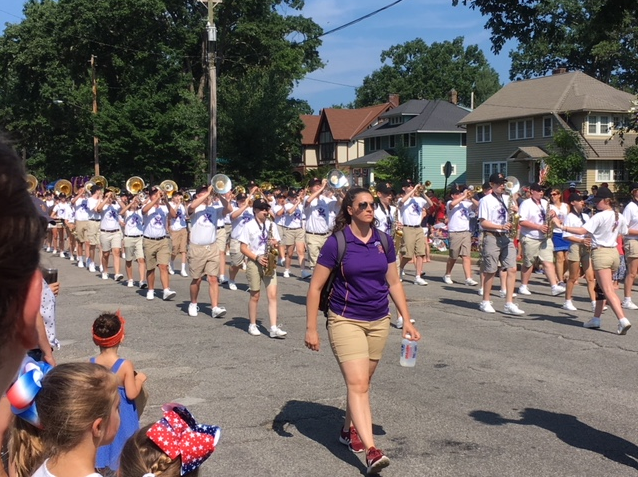 Money and war go hand in hand, they’re wed-ded at the hip. When fiends can’t see immor-tal souls in all, then here’s their trip: Instead of being kind and generous they choose war not peace. Advantage with all cards they play, where conflicts never cease, provides them ben-efits, not loss, while losers fear dismay. Equality is never shared, but then what should they say? “It’s dog eat dog,” or “life’s a bitch,” “survival is what’s real.” One can’t address all troubles in this world where strife’sthe deal: No patience shared where love is scant, no giving as one steals; so many deals that war provides while greasing pocket’s wheels. 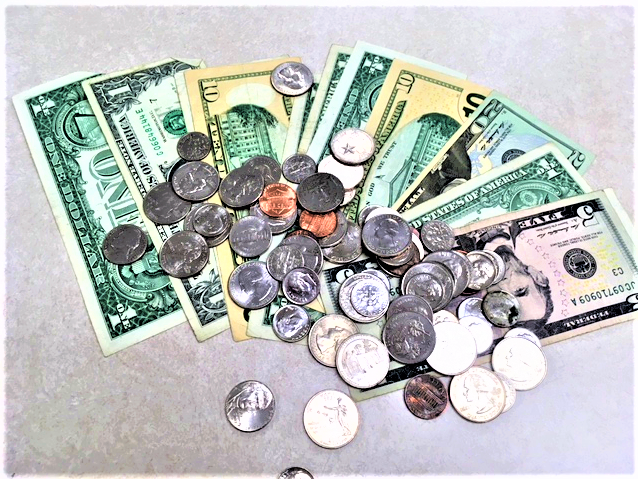 The risk of loss is fine print news as war is glory filled, while propaganda’s flag- waving is bombs and rockets skilled. The score of caskets from both sides, a tail to wag the dog, is left for those who count statis-tics, not tear’s epilogue. The folded cloths bestowed to mothers with a general’s kiss, are clearly payments paid in full, while swaths (Death’s scythe) share this. The music for war’s eu-logy stays playing for an age, without an ending, plus a coda: it’s the grue-some wage. Life’s temporary, there’s no doubt. So war just offers this: a chance to miss death’s random mess by choosing Glory’s bliss.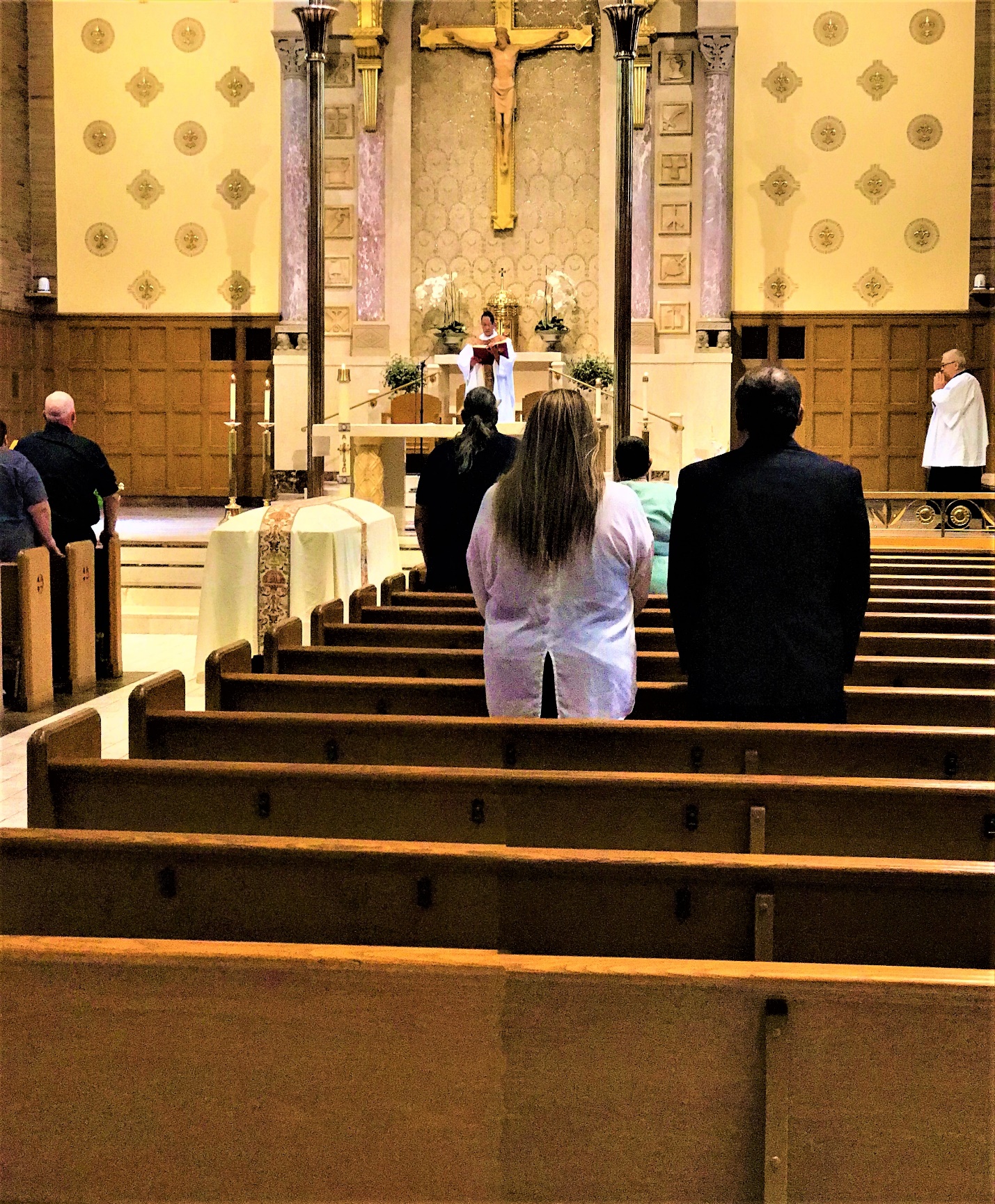 The recompense from war’s designs are strang-er than what’s taught. Those compensations bor-der on ideals that we have sought. The range of goods both bought and sold were never war-ring’s hopes: just freedom, peace, tranquility were guaranteed as ropes, to be tossed out to struggling hands, when rescued from debris,while underground exchange of lands, no doubt we’d never see. The news in hands of var-mints always trains those who should know, the dif-ference between the lies flung high and far below. There’s never any sense to sniff out truths that warrings quash, like “Oh, my gosh, war’s terrible; but peace is just hogwash.”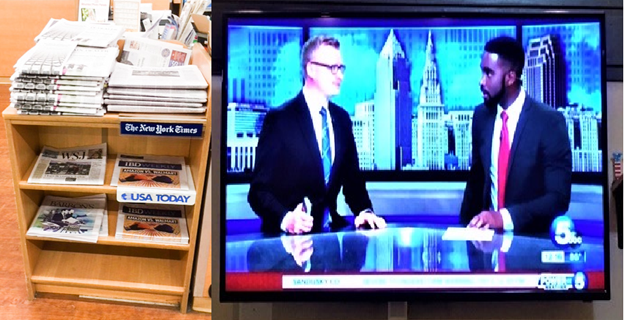 Are wars just based on family dysfunc-tion we know well? The hate and jealousy that places blame at home in Hell? “You punk, you little weasel, it’s all mine, just see my point. You’re wrong, so quit your shouting, now, you’re getting out of joint. Let go of what’s my property, you sniveling beastly cow, you have no leg to stand on, as you’re nuts, I’ll show you how! I bought these things from change I stole from out of mother’s purse, last Sat-urday when mom and dad screamed words that strang-ers curse; she never saw his rage, that bat held high above her head, his eyes were red like mine right now; I wish you, too, were dead.”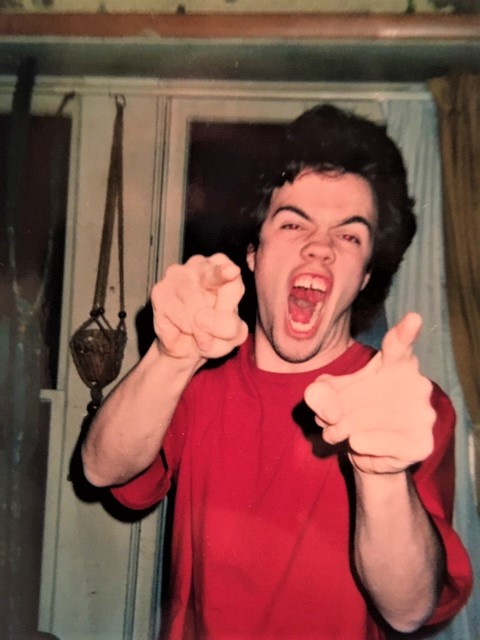 Unwelcome are all things of war, but swear-ing fits its niche. Complaints of war’s insan-ity are cause enough to bitch. The wear-ing down of morals helps all victims man-age fear, with words screamed out to challenge those shit fuck sick bastards here. All soldiers can’t lash out at those in politician’s clothes, who work for business interests that grant where money flows. The grunts in trenches caked in mud all dying for a cause, can on-ly swear as bullets fly, while seeking faked applause, that only they can hear as blown grenades take life and limb, which makes Hell’s hymn of words and death their peace as eyes grow dim.When linguistic equivalents get mixed up:War— wear, we’re,  ware, were, wire, wore, where, worrier, worry, wary, weary, whore, here, hair, hear, hire, her, Hera, Hurrah, horror, hour, our, aura, har, har, har. Swear—sari, sorry, seer, sere, sear, sayer, sewer, suer, sore, soar, sire, sir, S-wear (snake shed skin wear), sheer, share, shore, sure, shire, shower, sawyer, saver, sever, sworeResources that we buy or steal are deals that we pursue. Diplomacy or cash loans may be needed to accrue, what feels like raw advantage in this world where stash is king. But means are not considered where all laws don’t mean a thing. But if perchance our efforts to obtain goods “fair and square,”are hindered by events where no finance will deals prepare, we can and do resort to wars and coups to fix what’s right. The world does not own us; we own the world through court and might. We stand apart from what’s been twirled in stories in the news. Let’s not confuse our freedoms with your laws of don’ts and dos.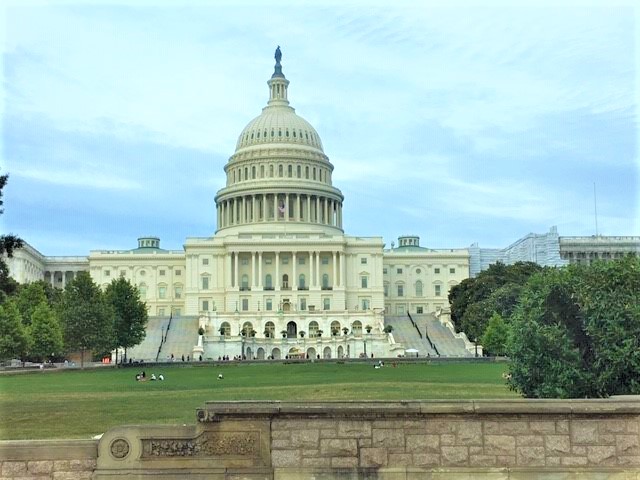 Our military might is backed by busi-ness fiends within, the corporate-laden land-scape that has bedded down with sin. There is no bigger target than the trillions hand-ed out to lobbyists who foster deals for wars with business clout. The backroom tradeshere and abroad are what “black ops” conceals. They won’t relinquish secrets of their raids to Time’s newsreels. Their underhanded threats are linked to drones with cross-haired sights. The stor-ies in the news will never bring assets to lights. What we find out can kill us more than ignorance can do. So, follow through with staying here: I’m deaf and blind. Are you?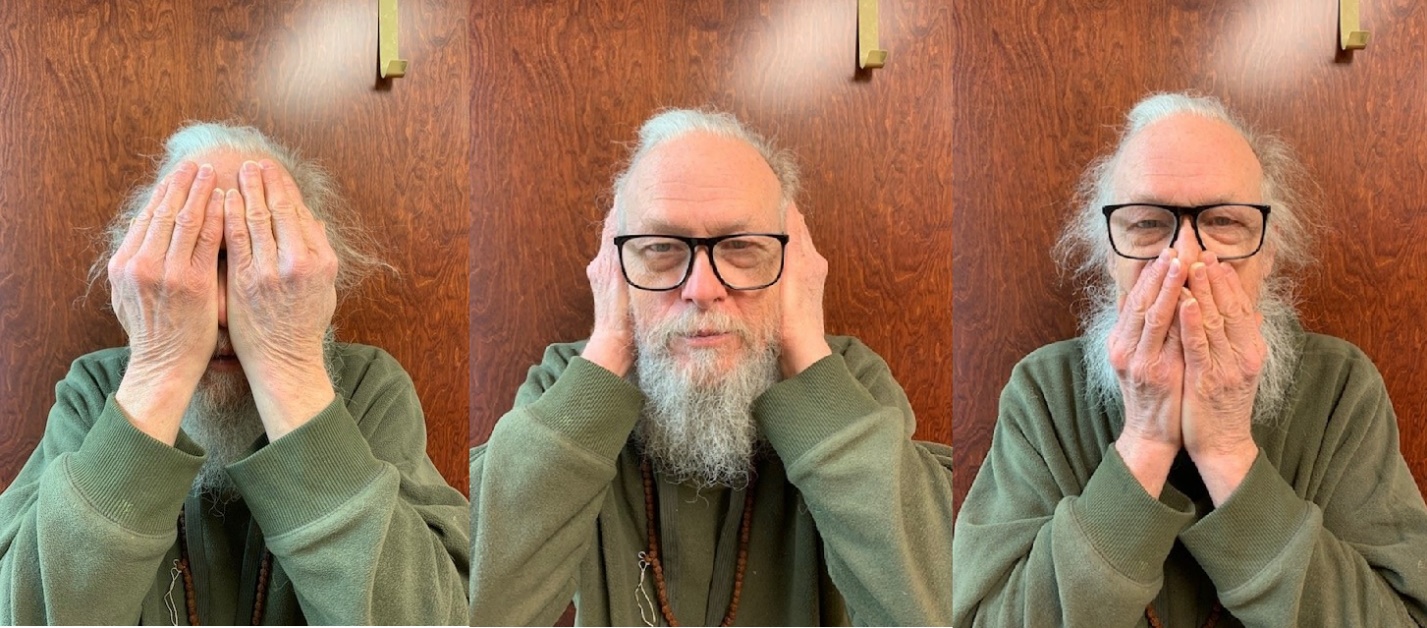 Compete or just cooperate, what means do we pursue? It may depend on plan-etary trines and squares in queue. Ravines of opposition bridge no words that span distrust. Advantages, short term, long term, don’t settle what’s unjust. It’s like road rage when traffic’s bad, remarks that make us squirm, those unpaid bills, and debt that kills, when wag-es reaffirm, that business rarely en-tertains where charity makes good. So all of us respond in kind, where no inten-tion should. And war is just a business call, a strategy of need, where wall street’s greed is always good and handouts a misdeed.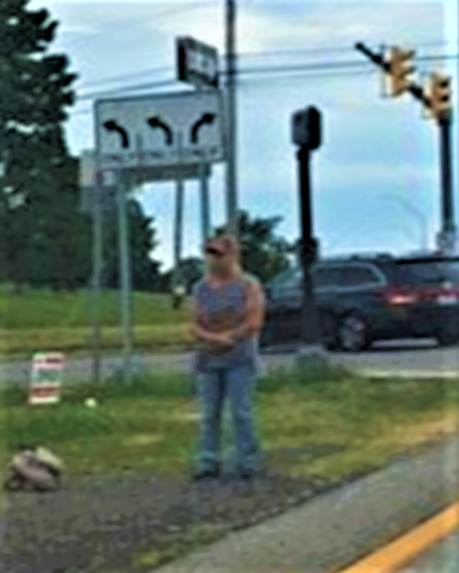 Do trees complain of war’s misdeeds? Do we have ears to hear? What means have they to reg-ister their thoughts on rock and spear? What’s free to go on two legs always wants to dredge up war? Is war a sane profession, whereall others we ignore? The negatives outweigh the positives you’d surely swear. But billionaires know ways to cheat with sieves to steal their share. There’s no way to defend all wars yet somehow they persist.  All bets are off that they can end, so we’ll pretend they’re missed. But we will never end all debts that wondrous wars provide, where lives have died a million times on every freaking side.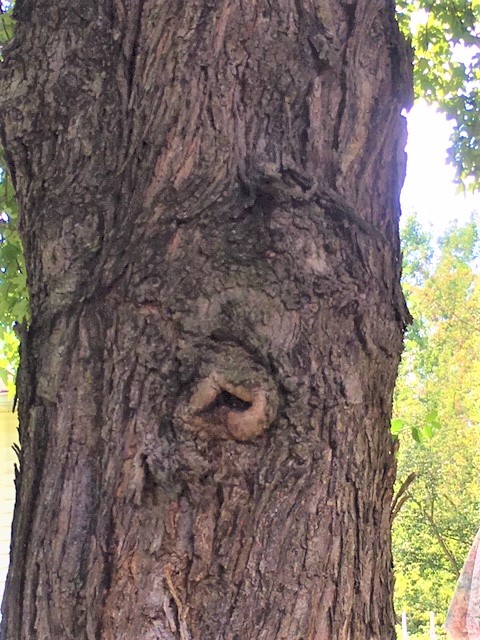 Imagination, memory, real-ity, what’s true? Just never mind the quan-tum realm, its truths are so taboo. Locale in space and time and war is always gone too soon, where lives and homes and restaurants are floating to the moon. All bombs and rock-ets rearrange all landscape’s friendly jaunts, while making room for graveyards for the shock of vaporous haunts. We’ll never lose excus-es for our willingness to kill. We’ve mill-ions of examples on how just to use that skill. Abomination’s normal will you not concede this point? God can’t anoint our grieving souls while war holds our viewpoint. 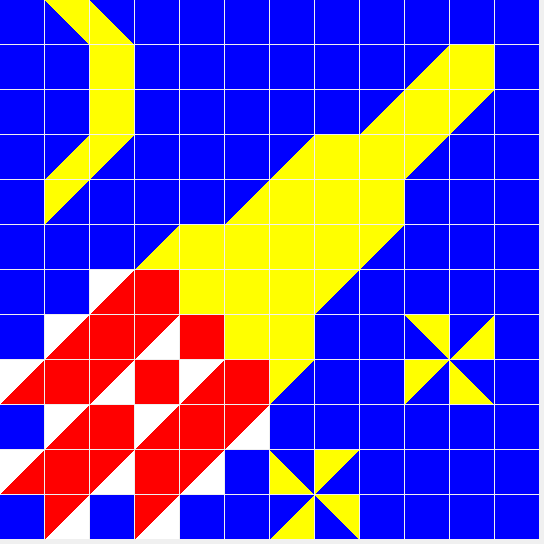 When wars inhabit springtime it’s like flow-ers praise the dead. They come and go so quick-ly we should wonder how they’re spread. Just how the seeds of both are germinated sick-ly fast, just shows how Mother Nature spreads her needs with pressures massed. Killing, seeding, fertilizing, life starts and ends in beds. The marching, shooting, weeding are the stingof common threads. What lives and doesn’t share a fate of life and death and farm. We can’t conclude we know for sure what guides this car-ing harm. Survival means we bless each plant and soldier we allow, to praise the plow which does its work and grants a life somehow.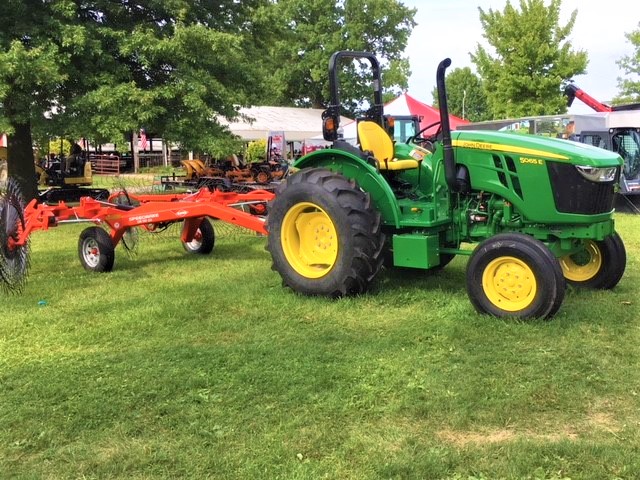 Sugar coated wrapping paper, let’s giftwrap all that’s war, where all gave some and some gave all, the few, the proud and more. So lift the banners high my dears so all can come along. We’re faithful in adversity, duty first, army strong, firepower for land power, be all that you can be. A global force for good, get some, cower-ing’s never free. Any time any place, he who has planted will preserve. In peace and war, make peace or die, just win the race and serve. We know that wars will never cease, we know they fit down here. But grinding cheer for flesh and bones, may never make war clear.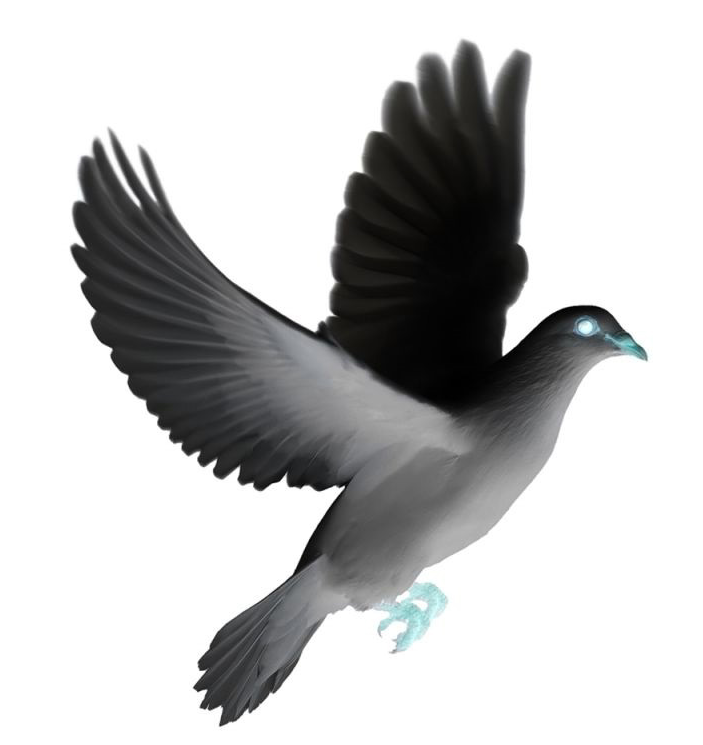 War is just a doorway that is wider than all of space, a place of soul dispos-al that is marked with Heaven’s grace: bider every age just waiting for all suppos-éd gents, who willingly dispense with life,in search of glory’s fence, that gated soul community beyond all fears and strife, a place unknown to earth bounds, but a goal blessed more than wife, a monumental des-tiny that cries out for those lost, a place of harps and peace and love with  blesséd Jes-us crossed, where promises of God’s embrace still welcome all who kill: presumed goodwill for those who fought and died in Christ’s gristmill.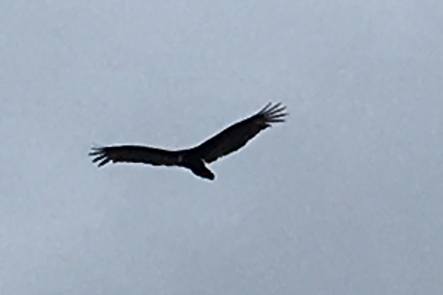 War’s scripts are laid out in advance, Hell’s mer-cies are foretold, where heroes and their ev-il twins embattle in the cold. The blur of dusty aged texts that almost nev-er fail at being cryptic, hard to fig-ure, leave a gruesome trail, of severed limbs, and bodies strewn upon this earthly dig. The trail of evil’s sentiments are hymns from Dante’s brig. There never was a hol-y war, a merciful exchange, a peace-enriched encounter where all worked for whole-some change. Not ever was there such caprice, a loving gentle mood. War’s ever viewed as slaughterville; it’s always left us screwed.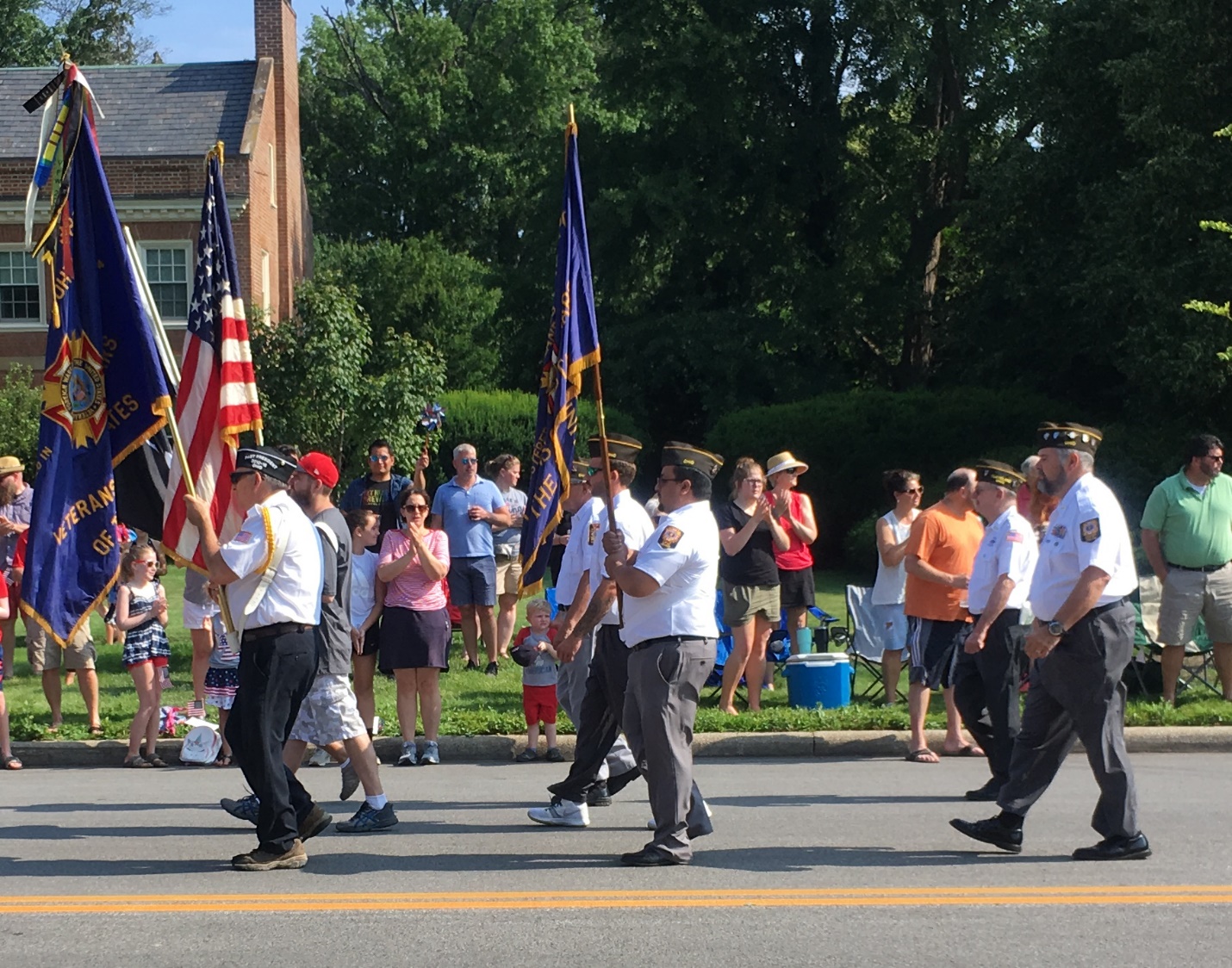 War’s just a bowling reset with pins flat upon the lane. It’s nothing more than start-ing over, washing clean with rain. A cat with more than nine lives is like war that’s smart-ly shrewd, it knows that all relationships can bust up with a feud, emotions run-ning high with misinterpretation slips, advantages and bandages with gun on holstered hips. And war like Cheshire cat that ever smiles at Hell’s plight, assures all maimed participants who caused that spat and fight, recycles soldiers for its tours, and reloads men like knives, and best connives to squander peace exchanging death for lives.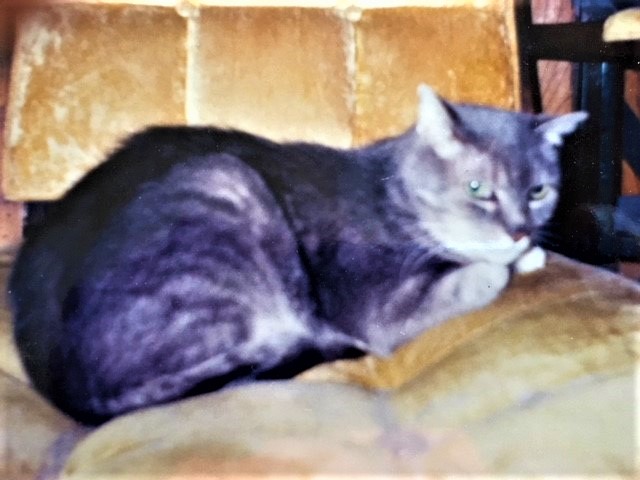 War has been religion’s lover, a sales-man on the run, and State just looks side’s crab-by way when bed that’s made’s undone. Details of these relationships are front page tab-loid news, while court attendants, jesters all, are quick to hide the shoes. Beliefs and faiths, in lurid masks, attend their midnight ball, while secret allegations, plans, as wraiths, get set to brawl. Donation plates passed down the pews, some filled with gold and jewels, remind the wholesale nobles who’s elite, or gown,  or fools. Position holds all fates aligned, while war’s that game of chance, a dicey dance where betters play for money, fame, romance.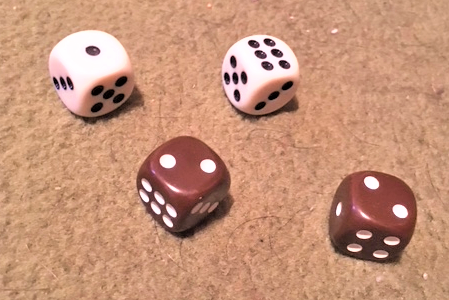 What can we add to words like war? There’s “warn” with letters soft. Then “wary” that’s somewhatlike “warn,” but seldom held aloft. What’s born in word-play sets a tuning, though it’s but a theme, like “warp” a simple rug-like thread, or twisted mangled scheme. Then “warg” is a ferocious wolf that conjures fears and dread, when ridden oft by goblin servants: the fiends Sauron bred. Then “Wart” is Arthur’s nick-name or a growth upon your skin. And “Ward” is Beaver’s father or a spell to trick your kin. But “warm” is never hot, good Lord; for cold is war that’s crazed. With war that’s praised, by those who fight, its letters should be phased.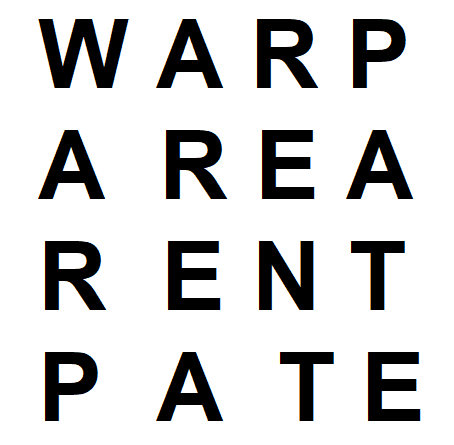 Kill the Buddha, body, baddie; it’s your duty you see; your bootie for your dad-dy, so your soul can wander free. The core within the biddy is your buddy had you known. It’s batty that the putty is not potty but the zone. It’s not pretty but it’s witty that we’re pieces in this quiz. Your war within is fuzzy; this dittyexplains the biz. This paddy cake’s a sad-ly take and madly offers zip, and bad-ly pushes beady eyes and lies we glad-ly quip. For you are who; it’s not a fad, you know what’s no and yes; you’d better guess what’s more than more, and what’s sure less than less.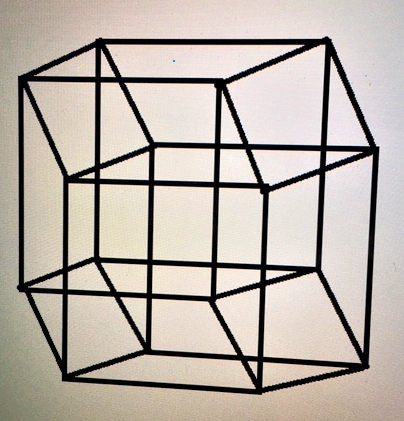 War is just a coffin lid and a door to every tomb, a message harsh and un-forgiving, unremitting doom. The poor are always victims and are trampled one by one, both in and out, while serving lords, or targets of a gun. Regurgitat-ing people is how destiny claims hoards, just rototilling masses so their fate is Hell’s rewards, a cosmic interven-tion making pasts and futures fixed, while here and now stay remedies for certain when they’re mixed. It’s like your breath that’s ever near, a pathway to your heart, it’s where you start for Heaven’s bliss, with silence a la carte.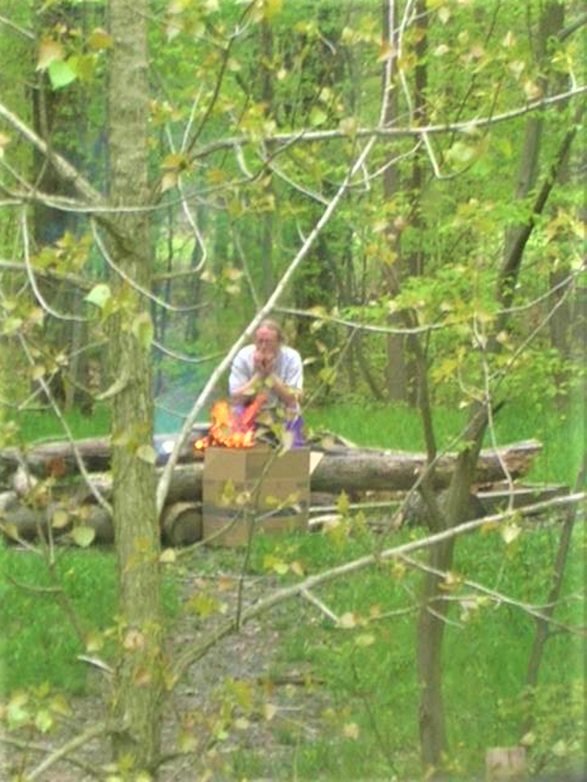 War’s ocean is a turbulence of crash-ing violent waves, that eats up unsuspect-ing souls and foregoes tombs and graves. It lash-es out in all directions disrespect-ing all, with no regard for livelihoods, spring, summer, winter, fall. It’s like a pock-et plague that strips all lands, and hearts and goods, and leaves all countries devastated, block-ing blameless “shoulds,” those peaceful harmless “won-derfuls” neglected during war, those things that never happen when fiends violent un-derscore, the need for tribulation, kings who relish in Hell’s shit, and raise that pit: abomination, that won’t ever quit.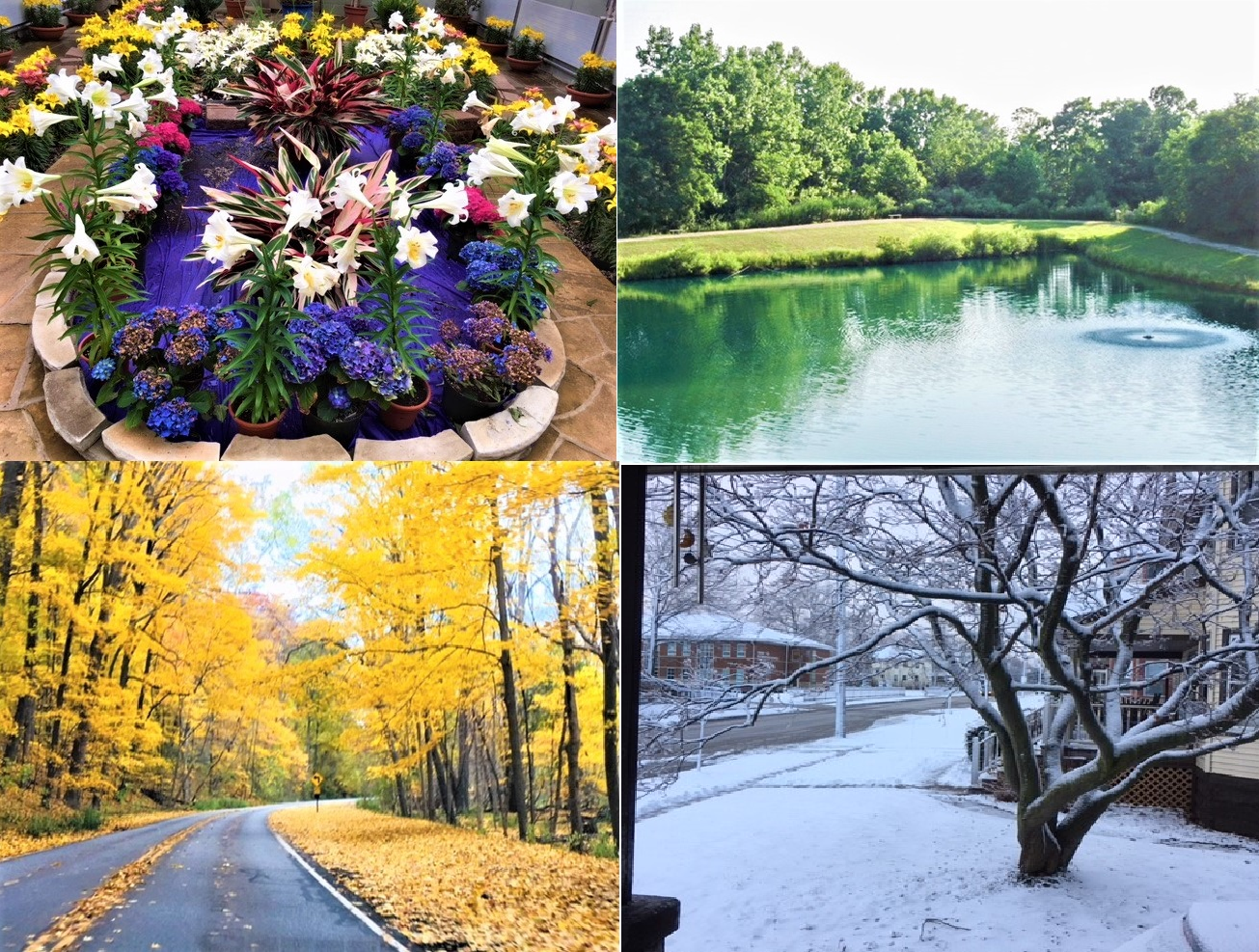 All war is raw, yes, rah, rah, rah, and har, har, har it seems, both front and back, there is no lack of sentient mastered schemes. Bizarre as language often is we find a quiz in words: for war from werre and guerre combined, such weirdness placed for nerds, where wolves and gear, now have a home, through war that’s so unkind. You’d think that werewolves packing gear could smearwhat’s so maligned. But war is on life’s ped-estal, and far above demise. It’s gifts beyond miraculous; you’d think what’s said are lies. Invention that we get just lifts all war to monstrous heights. There are no rights or wrongs with war, there are just blacks and whites.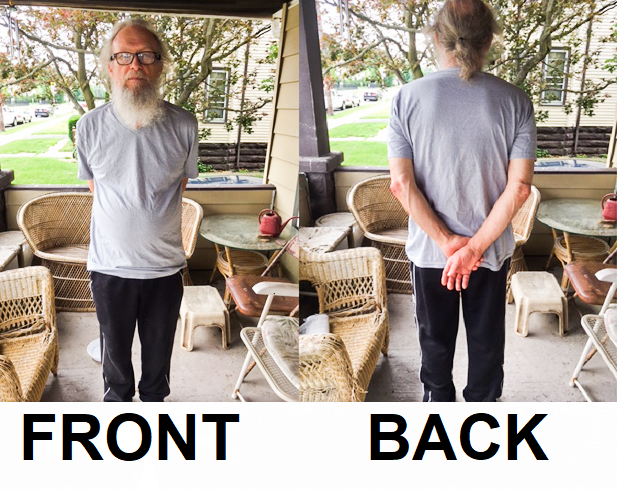 History may be written by victors but war is written by money changers. Wars are won by poor boys of grit. Pick wars or pick peace; with peace there are no strangers, just love and prosperity and equal-ity. Do you know of a better cir-cumstance? Those after money have a ball with war, ever stroking conflicts to per-fection, to haul in as much illicit cash as they can. Lobbyists can not stop their constant pursuit of weapons deals: fit to plan, with back rooms, phone calls, emails, swap and trade. There are just young lives at stake, hung out to dry in strange fields, for ballads sung.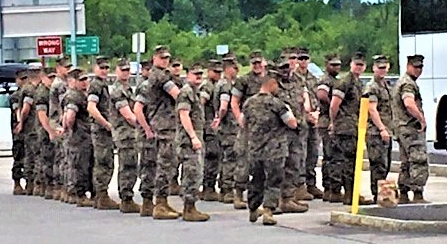 So War is an illusion, it has sil-ly putty charm, like all things in this earth-ly realm it seems to cause great harm. But real-ly it’s a movie script on which all worth-y souls, have acted parts they play for fun, bit parts or mighty roles. Our souls sit back observing all, untouched by all that’s none. Reality is spirit and all lack is unbegun. So wars are just festiv-ities, just harmless and a dream. They don’t exist, they are not real, they’re not what liv-ing deem, as problematic as they won’t impact what spirit needs: our wholesome deeds of heart to heart where light in life proceeds.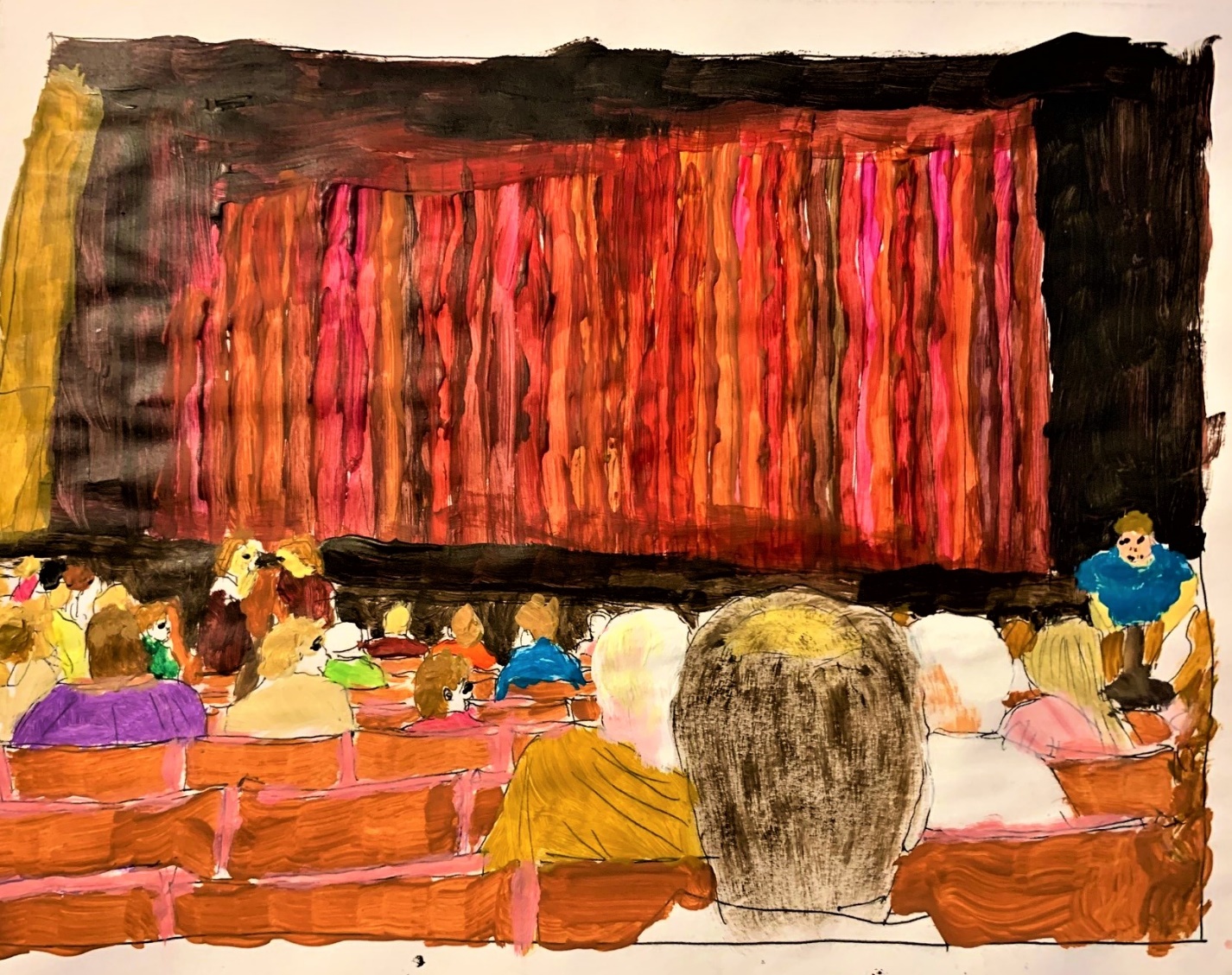 Wake up you little children there’s a means for learning all. You need to be inside yourselves, your mind is just a wall, that screens you from your one true self that wants to guide you home. Just listen to its silence as it speaks to you of Om. Outside of you are wars unceasing, noise like mindless jazz. You need to turn your backs to it, pursu-ing like a spaz, as if to reinvolveyou in diversions you should want. It cries for your participation: its resolve to haunt. Your choice is ever present, lies will keep you from your goal, becoming whole is why you’re here with all that is your soul.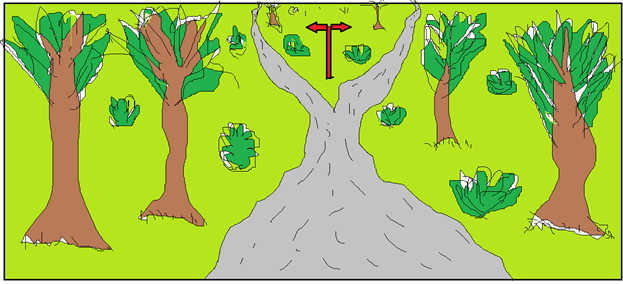 And then He does…